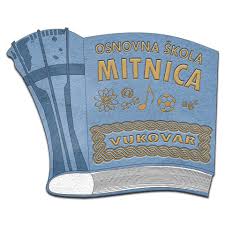     REPUBLIKA HRVATSKAOSNOVNA ŠKOLA MITNICA         V U K O V A RFruškogorska 2ured@os-mitnica-vu.skole.hrTel: 032 410 501 Fax: 032 412 913OIB: 15530245008U Vukovaru, 12. veljače 2024.Na temelju čl. 12. i 13. Pravilnika o postupku zapošljavanja te procjeni i vrednovanju kandidata za zapošljavanje u Osnovnoj školi Mitnica, Povjerenstvo za procjenu i vrednovanje kandidata (dalje u tekstu: Povjerenstvo) prijavljenih na natječaj za zapošljavanje na radno mjesto učitelj informatike (m/ž), na nepuno, određeno radno vrijeme, objavljujePOZIV NA PRETHODNU PROVJERU ZNANJA I SPOSOBNOSTI KANDIDATAPovjerenstvo je otvorilo pristigle prijave i utvrdilo udovoljavaju li uvjetima natječaja u skladu s čl. 11. Pravilnika.Na natječaj raspisan 30. siječnja 2024. pristigle su dvije (2) prijave koje udovoljavaju uvjetima natječaja. Na procjenu i vrednovanje bit će pozvane: M.K.V., J.K.J. Procjena će biti održana u srijedu, 14. veljače 2024., a o terminima procjene kandidati će biti obaviješteni na e-mail koji su upisali u prijavu. Kandidati su na testiranje dužni ponijeti identifikacijsku ispravu. Ako kandidati ne budu mogli dokazati identitet, neće moći pristupiti testiranju. Smatra se da je kandidat, koji u naznačeno vrijeme ne pristupi procjeni znanja, povukao prijavu na natječaj.Povjerenstvo za procjenu i vrednovanjekandidata za zapošljavanje